Sample Assessment Outline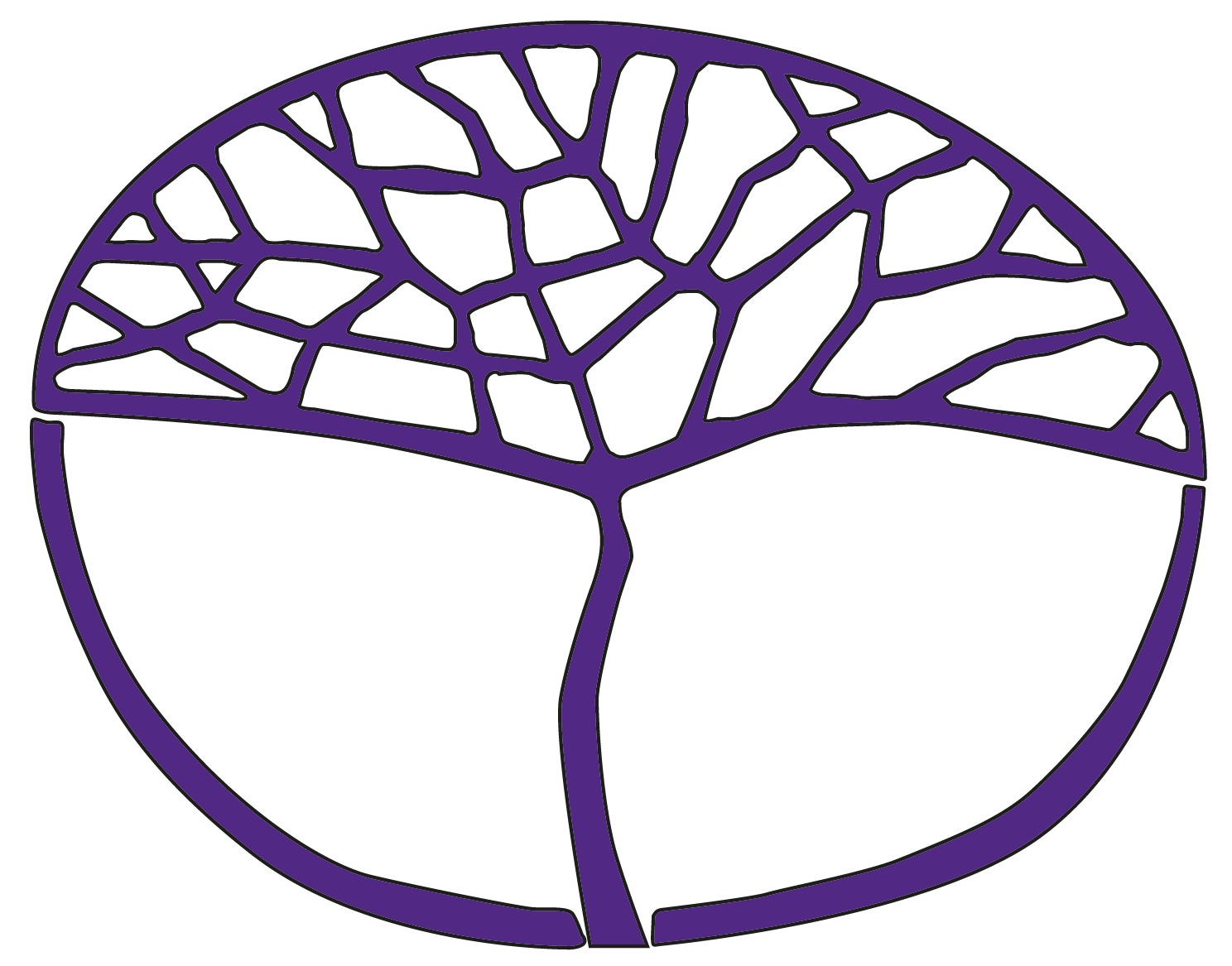 English General Year 11
Eight-Task ModelAcknowledgement of CountryKaya. The School Curriculum and Standards Authority (the Authority) acknowledges that our offices are on Whadjuk Noongar boodjar and that we deliver our services on the country of many traditional custodians and language groups throughout Western Australia. The Authority acknowledges the traditional custodians throughout Western Australia and their continuing connection to land, waters and community. We offer our respect to Elders past and present.Copyright© School Curriculum and Standards Authority, 2023This document – apart from any third-party copyright material contained in it – may be freely copied, or communicated on an intranet, for non-commercial purposes in educational institutions, provided that the School Curriculum and Standards Authority (the Authority) is acknowledged as the copyright owner, and that the Authority’s moral rights are not infringed.Copying or communication for any other purpose can be done only within the terms of the Copyright Act 1968 or with prior written permission of the Authority. Copying or communication of any third-party copyright material can be done only within the terms of the Copyright Act 1968 or with permission of the copyright owners.Any content in this document that has been derived from the Australian Curriculum may be used under the terms of the Creative Commons Attribution 4.0 International licence.DisclaimerAny resources such as texts, websites and so on that may be referred to in this document are provided as examples of resources that teachers can use to support their learning programs. Their inclusion does not imply that they are mandatory or that they are the only resources relevant to the course.How to use this documentBackground about the Eight-Task Model The Board of the School Curriculum and Standards Authority (the Authority) has introduced an Eight-Task (maximum) Model for all courses as part of the Authority’s syllabus review process. The intent of the Eight-Task (maximum) Model is to ensure that the Authority’s assessment requirements do not generate workloads and/or stress that, under fair and reasonable circumstances, would unduly diminish the performance of students.The Eight-Task (maximum) Model is not mandated until a course has a syllabus review, and as English hasn’t undergone a review and isn’t scheduled for one yet, the eight-task maximum is not compulsory in English courses.Although the English and Literature courses have not yet had syllabus reviews, the Eight-Task Models not only provide exemplars for future change but can also be used for present courses to aid student wellbeing. The intention is to improve the balance between learning and assessment. Therefore, the Eight-Task Models for English include a reduction (to eight) in the maximum number of summative assessments required and an increased emphasis on formative activities. The formative activities and the texts listed in these models are suggestions only.Advice on use of texts in educational settingsTeachers use their professional judgement when selecting texts to use in their teaching and learning programs. They base their decisions on the requirements of the Western Australian Curriculum, student data, the needs of their students and proposed learning intentions and success criteria.When using texts in the classroom, teachers are also required to: conform with relevant legal requirements and Department policiesaddress duty of care responsibilitiesmeet copyright requirementsadhere to the requirements of classification categories. Parent or guardian permission should be sought when showing a publication, film, video or computer game that has a PG or M classification to students under 15 years of age. Texts classified MA 15+ may not be shown to any students without parental consent, and allowances must be made in case of withdrawal. For further information, see the Department of Education policy on Use of Texts in Educational Settings at https://www.education.wa.edu.au/web/policies/-/use-of-texts-in-educational-settings. Schools may develop proformas for advising parents or guardians and/or seeking permission for their child to view or use a particular text, or texts with a specific classification category.Sample assessment outlineEnglish – General Year 11Eight-Task Model Assessment type Assessment task weightingSetting and submission datesSyllabus content coveredAssessment taskResponding10%Set: Week 2Due: Week 4Use strategies and skills for comprehending texts, including:predicting meaning by interpreting text structures, language features and aural and visual cues.Consider the ways in which texts communicate ideas, attitudes and values, including:how social texts are constructed for particular purposes, audiences and contexts.Task 1 – Short answer Students view a range of television drama/comedy episodes and respond to two questions. This task will take place over two lessons.Part A: planning, preparation and note making. The three questions will be provided during this lesson. Teacher may scaffold.Part B: students respond to two of the three questions (timed, in class, open-book). Students to refer to one text (suggested length 200–300 words per question).Explain your response to the character/s and the issues presented.Identify and explain how stereotypes are constructed and used to represent groups.Discuss how your understanding of context shaped your understanding of the text.Creating15%Set: Week 6Due: Week 8Create a range of texts by:using appropriate language, content and mode for different purposes and audiencesusing text structures and language features to communicate ideas and information in a range of media and digital technologies.Task 2 – Memoir compositionStudents write a memoir piece (600–800 words). Students are given the choice to either take on the persona of an individual who inspires them or to write about a significant event from their own life. Students are to demonstrate manipulation of written language features and text structures in the creation of their memoir piece. Students are to also engage audiences through the use of visual techniques, by including a range of images and/or photos to complement the creation of their memoir. Students are to submit a plan, a draft with improvements/indicated improvements, and a final piece. Note: this task can be done concurrently with Task 3.Responding15%Set: Week 9Due: Week 12Use strategies and skills for comprehending texts, including:posing and answering questions that clarify meaning and promote deeper understanding of the text.Consider the ways in which texts communicate ideas, attitudes and values, including:the ways text structures and written and visual language features are used to communicate information and influence audiences.Create a range of texts by:•	developing appropriate vocabulary and sentence structures and using accurate spelling, punctuation and grammar.Task 3 – Response to a studied textStudents plan, edit and draft an essay in response to their analysis of a memoir studied in class, considering the communication of ideas, language features and text structures. Students to produce a final copy of their responses, in class under timed assessment conditions. Students to respond to one of the following questions.Explain how a text you have studied presents an issue or idea to its reader/audience.Explain why a text you have studied inspired, challenged or educated you.Explain how a text positioned you to feel empathetic towards a person, issue or idea.Creating10%Set: Week 13Due: Week 16Use information for specific purposes and contexts by: using strategies and tools for collecting and processing information, for example, informational organisers.Create a range of texts by:consolidating literacy skills for the workforce or further training. Communicating and interacting with others by:communicating ideas and information clearlyworking collaboratively and cooperatively.Task 4 – Infographic creation and video presentationPart A: Completed individuallyStudents are to create a one- or two-page infographic summarising an investigation into a chosen career path/industry.Part B: Completed in pairsCreate a ‘how-to’ guide for job interviews. The video can be serious or humorous (e.g. How Not to Ace that Job Interview). Responding15%Set: Week 21Due: Week 21Use strategies and skills for comprehending texts, including:identifying facts, opinions, supporting evidence and bias. Consider the ways in which context, purpose and audience influence meaning, including:the ways in which main ideas, values and supporting details are presented in social, community and workplace texts. Task 5 – Short answer responses to a studied documentaryStudents are to respond concisely to both of the following questions (200–300 words per question). Questions will be distributed to students in class/online the day before they write the assessment. A one-sided A4 page of notes will be permitted on the day.Identify and describe two visual techniques used in one documentary you have studied. What is one value communicated in one documentary you have studied? How do you respond to this value?Creating10%Set: Week 22Part A due: 
End of 
Week 22Part B Conducted over Week 23Part C due: End of Week 24Create a range of texts:using appropriate vocabulary, sentence structures, accurate spelling, punctuation and grammar planning, organising, drafting and presenting information or arguments for particular purposes and audiences.Communicating and interacting with others by:speaking coherently and with confidence for different audiences and purposesbeing receptive to others’ ways of thinking and learning.Using information for specific purposes and contexts by:using a range of strategies for finding information.Task 6 – Persuasive composition, speaking and listening, and responding to verbal feedbackPart A: Students to compose a persuasive text that responds to the following (450–600 words).  Describe any aspect of a film that encouraged you to think in a new way, or helped you understand something more thoroughly than before. In addition, describe how it changed your thinking and then persuade an audience to watch it.Part B: Speaking and listening. Students present and record their persuasive text to a group of three peers and actively listen to feedback from them (10 minutes per presenter). The teacher marks the recorded presentation.Part C: Using the feedback provided during the presentation, students complete or adjust their persuasive text ready for final submission.Responding10%Set: Week 25Due: Week 28Use strategies and skills for comprehending texts, including:consolidating comprehension strategies making inferences from content, text structures and language featuressummarising ideas and information presented in texts.Consider the ways in which context, purpose and audience influence meaning, including:the effects of media, types of texts and text structures on audiences.Task 7 – Short answer responses to an advertisementStudents are to complete a response to an unseen print advertisement. Students are to respond concisely to both the following questions: Explain how two visual techniques are used to persuade an audience. (200–300 words)How does the advertisement challenge or endorse particular stereotypes? (200–300 words)Creating15%Set: Week 31Due: Week 32Consider the ways in which context, purpose and audience influence meaning, including:the use of language features, such as tone, register and style to influence responses.Create a range of texts:using appropriate vocabulary, sentence structures, accurate spelling, punctuation and grammar using persuasive, visual and literary techniques to engage audiences in a range of modes and media planning, organising, drafting and presenting information or arguments for particular purposes and audiences.Task 8 – Short story compositionIn class (and/or at home), students are to:reflect over the formative exercises in Weeks 29–30, and use any of these activities as a stimulus/inspiration for an idea for a story of their ownplan, draft, edit and create a prose or multimodal narrative text (approximately 600–900 words)write a rationale indicating their intended audience and purpose and explaining the reasons for their narrative techniques and form/style/genre (150–200 words).Assessment typeAssessment task weightingResponding (suggested weighting 40% – 60%)50%Creating (suggested weighting 40% – 60%)50%